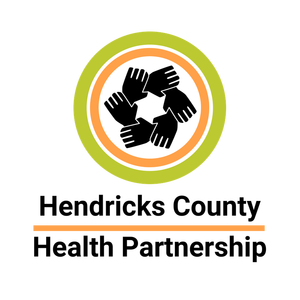 July 12, 2023 Meeting MinutesCoalition Name and County HCHPMeeting Date and TimeJuly 12, 2023 at 8:30 amMeeting LocationVirtual on Google MeetMinutes Drafted Date7/12/23Attendees33 attendees   Meeting Notes (Old/New Business, Decisions, Agendas)AGENDAWelcome/Resource Guide updates and ARPA Funds Financial Report/Budget Summary – Michael Aviah and Chase CottenHCCF’s Granted Budget for 2023-2025 = $300,000CAP Awards So Far = $152,400Available for future CAP Awards = $147,600Earmarked specifically for ongoing and upcoming Partnership CAP projects. If you/your agency wants to champion one of the action goals related to a Strategy on the CAP, this funding is available to help support the efforts! LCC Funds Financial Report/Budget Summary – Christa DetzelCurrent balance of account:  $147,281Expenses for June 2023:	$3885        Deposits for June 2023:   $7610Remaining LCC Grant Budget for 2023 = $6,000 +/ Education & Prevention, $9,000 Law Enforcement, $0 Treatment/Intervention.Next grant month is October 2023 (apps due in September)Hendricks County Health Partnership Professional Development Training, Heather M. from HVAP – Human Trafficking Awareness & Response:Updated information shared with insightful video that included several actual victim stories showing the very diverse population that can and have become victims of human trafficking.  Reviewed resources available and steps to take if you suspect you have had contact with a victim.  All information shared in meeting has been posted on the Hendricks County Health Partnership page – here is the link: https://www.hendrickshealthpartnership.org/partnership-member-documents.htmlAnnouncements, Upcoming Event Reminders﻿Reminder: ALL meeting links and details for the rest of the year can now be found on the Partnership website for your convenience. Please note, each meeting has its own link, so bookmark the website and it'll always be there for you.Governor’s Commission update/Legislative updatesOur 2023 CCP has been approved as was the 4rth /Final report on 2022 CCP.  All Community events and grant opportunities have been forwarded to Michael Aviah to post on the Partnership website (see below).Care to Change continues to host their trainings for faith leaders.WED, AUG 16th at 11:00am - Church Leader Roundtable: Moving Beyond TraumaWED, AUG 30th at 8:30 AM - Church Leader Roundtable: Suicide & Self-HarmHCHP Newsletter:  Remember to send any flyers to Michael // now can include alt-text for those with vision impairments that use audio assistance. Flyers are also placed on website.       5.	LCC Executive Board:No Executive Board meeting today. NEXT MEETING - Wednesday August 9, 2023 at 8:30 via Google Meet - VIRTUAL